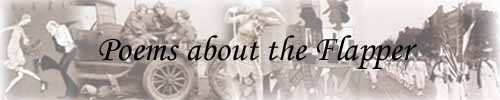 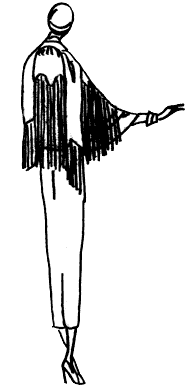 The Flapper
By Dorothy ParkerThe Playful flapper here we see, 
The fairest of the fair. 
She's not what Grandma used to be, -- 
You might say, au contraire. 
Her girlish ways may make a stir,
Her manners cause a scene, 
But there is no more harm in her 
Than in a submarine.

She nightly knocks for many a goal
The usual dancing men. 
Her speed is great, but her control 
Is something else again. 
All spotlights focus on her pranks. 
All tongues her prowess herald. 
For which she well may render thanks 
To God and Scott Fitzgerald. 

Her golden rule is plain enough - 
Just get them young and treat them
Rough.